22 Iúil 2008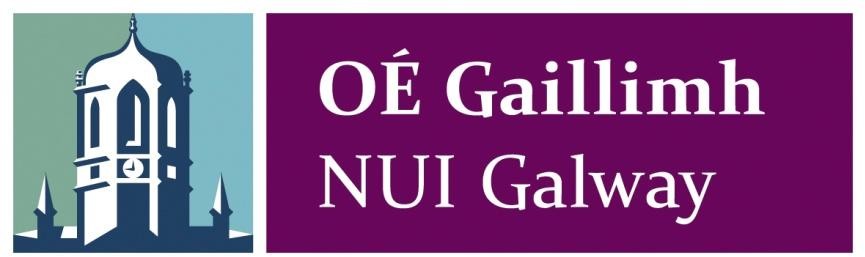 Prótacal maidir le Bás Mic LéinnAn Leas-Uachtarán d'Eispéireas na Mac LéinnIúil 2009CLÁR NA NÁBHARRéamhráIs ábhar dáiríre do phobal na hOllscoile go léir bás duine de na mic léinn, go mór mór do dhlúthchairde an mhic léinn, a p(h)iaraí agus d’fhoireann an Choláiste, agus tá sé tábhachtach go dtabharfaidh an Ollscoil freagra ar an mbás ar bhealach:  A thugann aitheantas don chaillteanas i gceart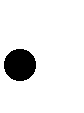   A dhéileálann go mothálach leis an mbás ina dhiaidh sin  A thugann tacaíocht dóibh siúd ar bhásaigh duine muinteartha leo, ar an gcampas agus lasmuigh den champas.Mar fhreagra ar an mbás, ba cheart don Ollscoil, a bheith mothálach i gcónaí ar ról agus ar pháirt theaghlach agus ghaolta an duine nach maireann mar gur iadsan na daoine is mó atá faoi bhrón.Tá ceithre chéim i bhfreagra na hollscoile ar bhás mic léinn:  An bás a dheimhniú, sonraí pearsanta an duine nach maireann a chinntiú agus a chinntiú go bhfuil fógra tugtha don neasghaol  An nuacht a chur in iúl láithreach d’oifigigh agus d’oifigí cuí na hollscoileAn tréimhse roimh an tsochraid nó an searmanas cuimhneacháin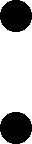 Tacaíocht leanúnach do chairde an té nach maireann san ollscoil.Is treoir iad na prótacail thíos maidir le freagra seachas plean gníomhaíochta uileghabhálach agus saintreorach. Ní gá go mbeadh gnéithe den phlean oiriúnach i ngach cás, agus i gcásanna áirithe b’fhéidir go gcaithfear bearta a dhéanamh sa bhreis ar an méid atá leagtha amach thíos.Freagra ar Bhás Mic LéinnFéadfaidh eolas faoi bhás mic léinn teacht as foinsí éagsúla chuig an Ollscoil. Ba cheart an t-eolas, cuma cén chaoi a fhaightear é, a chur in iúl láithreach d’oifig an Leas-Uachtaráin d’Eispéireas na Mac Léinn.Ar fhoghlaim faoi bhás mic léinn in institiúid ghaolmhar1, déanfaidh an Leas-Uachtarán d’Eispéireas na Mac Léinn teagmháil láithreach lena mhacasamhail san institiúid eile, cuirfidh sé/sí comhbhrón phobal na hOllscoile in iúl agus tabharfaidh sé/sí aon chomhairle agus tacaíocht phraiticiúil a mheastar a bheith oiriúnach sa chás áirithe.An Leas-Uachtarán d'Eispéireas na Mac LéinnIs é an Leas-Uachtarán d’Eispéireas na Mac Léinn a bheidh i gceannas ar an bhfreagra ar bhás an mhic léinn agus rachaidh sé/sí i gcomhairle leis an Uachtarán Ionaid & Meabhránaí  agus cibé ball d’Fhoireann Bainistíochta na hOllscoile a oireann.1 Coláiste San Aingeal; Coláiste Ealaíne Bhoirne; Coláiste Ósta na SionnaGlacfaidh an Leas-Uachtarán d’Eispéireas na Mac Léinn ceannas ar ghníomhaíochtaí a bhaineann leis an mbás lena n-áirítear teagmháil a dhéanamh le teaghlach an té nach maireann chun comhbhrón a dhéanamh leo thar ceann na hOllscoile, agus ionadaíocht a dhéanamh (nó ionadaíocht a chinntiú) ar an Ollscoil ag an tsochraid nó searmanas cuimhneacháin.Tá an Leas-Uachtarán d’Eispéireas na Mac Léinn (nó a (h)ainmní) freagrach as Cruinneas na faisnéise a fuarthas a dheimhniú a mhéid is féidir agus as teagmháil phearsanta a dhéanamh ar an teileafón leo seo a leanas:Déan an Choláiste chuí (nó ionadaí) agus iarraidh air/uirthi tús a chur le Prótacal Freagra an Choláiste a bhfuil cur síos air i gCuid 4 thíos.Déan na Seirbhísí Séiplíneachta (nó ionadaí) agus iarraidh air/uirthi tús a chur le Prótacal Freagra na Seirbhísí Tacaíochta a bhfuil cur síos air i gCuid 3 thíos.Sa chás gur Mac Léinn Idirnáisiúnta an mac léinn nó go dtarlaíonn bás mic léinn thar lear agus é/í ag tabhairt faoi chuid dá C(h)úrsa Ollscoile, an Stiúrthóir Gnóthaí Idirnáisiúnta (nó ionadaí).Is é an Grúpa seo an grúpa stiúrtha foriomlán chun bás mic léinn a láimhseáil agus déanfaidh sé aon chinntí a éilíonn an Coláiste nó Foirne Freagra na Seirbhísí Tacaíochta.Déanfaidh an Leas-Uachtarán d’Eispéireas na Mac Léinn an méid seo a leanas:  Stádas cláraithe an mhic léinn a dheimhniú (Rang, Dámh, Bliain, stádas Clárúcháin) le Stiúrthóir an Riaracháin Acadúil.  An bás a chur in iúl dóibh seo a leanas trí ríomhphost:Foireann Bainistíochta na hOllscoileOifig an UachtaráinOifigeach Riaracháin an Choláiste chuíAn Stiúrthóir CumarsáideAn tOifigeach Preasa & FaisnéiseStiúrthóir an Riaracháin AcadúilAn tOifigeach IontrálaBainisteoir Oifig na dTáillíUachtarán agus Oifigeach Leasa Chomhaltas na Mac LéinnOifig na bhFoirgneamh agus de réir mar is cuí:Oifigeach na Mac Léinn Lánfhásta, 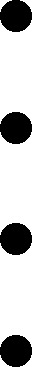 Oifigeach Idirchaidrimh do Dhaoine faoi Mhíchumas, Oifigeach RochtanaStiúrthóir na hOifige Gnóthaí IdirnáisiúntaBeidh an Leas-Uachtarán d’Eispéireas na Mac Léinn freagrach as an gcáipéis seo a choinneáil cothrom le dáta agus as a chinntiú go gcuirfear ar fáil é ar Inlíon na hOllscoile.Sa chás nach mbeidh an Leas-Uachtarán d’Eispéireas na Mac Léinn in ann cúram iomlán a ghlacadh, go pearsanta, as an bhfreagra ar an mbás, ainmneoidh sé/sí duine chun gníomhú thar a c(h)eann.Déan an CholáisteTá Déan an Choláiste freagrach as Prótacal Freagra an Choláiste a chur i bhfeidhm de réir chuid 4.0 thíos.Déin na Seirbhísí SéiplíneachtaTá Déin na Seirbhísí Séiplíneachta freagrach as Prótacal Freagra na Seirbhísí Tacaíochta a chur i bhfeidhm de réir chuid 3.0 thíos.An Oifig Preasa & FaisnéiseTá sé tábhachtach i ndáileadh na bhfógraí go ndéantar iad in am agus ar bhealach oiriúnach. Bheadh sé tábhachtach i gcás bás mic léinn a bhí ina c(h)ónaí i bhfad óna t(h)eaghlach go bhfuil teaghlach agus cairde an duine nach maireann ar an eolas faoin mbás sula n-eisítear aon fhógra poiblí ón Ollscoil.Beidh an Oifig Preasa & Faisnéise, faoi stiúir an Leas-Uachtaráin d’Eispéireas na Mac Léinn, freagrach as an méid seo a leanas:  Fógra oiriúnach a ullmhú le dáileadh ar gach comhalta foirne tríd an gcóras ríomhphoist.  Fógra oiriúnach a ullmhú le dáileadh trí ríomhphost ag MIS/Seirbhísí Ríomhaireachta ar gach mac léinn ach amháin i gcás mic léinn fochéime má tharlaíonn an bás i rith shos an tsamhraidh.  Na fógraí a eisiúint ag cur san áireamh an eolas poiblí é nó nach hea.  Déileáil le ceisteanna a éiríonn as bás mic léinn ón bpobal.Stiúrthóir an Riaracháin AcadúilDéanfaidh Stiúrthóir an Riaracháin Acadúil an méid seo a leanas ar an bpointe:  Stádas cláraithe agus scrúdaithe an mhic léinn a dheimhniú agus a chur in iúl don Leas-Uachtarán d’Eispéireas na Mac Léinn.  A chinntiú go nglactar gach céim riachtanach ionas nach seoltar aon chomhfhreagras (lena n-áirítear ábhar clárúcháin nó torthaí scrúdaithe) ó oifigí éagsúla Riaracháin Acadúil na hOllscoile chuig an duine nach maireann.Taifead na Mac Léinn a thabhairt cothrom le dáta go cuí.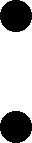 A chinntiú go mbaintear ainm an mhic léinn as aon litríocht bronnta céime (más cuí agus más féidir).Bainisteoir Oifig na dTáillíCinnteoidh Bainisteoir Oifig na dTáillí ar an bpointe go nglactar gach céim riachtanach ionas nach seolfar aon ábhar ó oifig na dtáillí ná oifig na gcuntas chuig an té nach maireann.Comhaltas na Mac LéinnTabharfaidh Comhaltas na Mac Léinn fógra don ionadaí ranga cuí agus glacfaidh sé/sí páirt san Fhoireann Freagra.Oifig an UachtaráinCuirfidh Oifig an Uachtaráin in iúl d’Oifig na bhFoirgneamh maidir leis na dátaí ar chóir bratach na hOllscoile a chrochadh ar leathchrann.I gcás bás mic léinn iarchéime tabharfaidh Oifig an Uachtaráin fógra dóibh seo a leanas:  An Oifig Alumni: chun a mbunachar sonraí a leasú chun nach seolfar ríomhphost maidir le teacht le chéile, Mórfhéastaí, Cois Coiribe, etc.  Ollscoil na hÉireann (OÉ): chun a mbunachar sonraí a leasú chun nach seolfar ríomhphost maidir le Toghcháin an tSeanaid, comhghairmeacha, etc.  Ár nOibreoirí Malartáin: mar go bhfuil folíne Ollscoile ag iarchéimithe taighde agus go bhféadfadh na hOibreoirí iarracht a dhéanamh, i ngan fhios dóibh féin, glaonna teileafóin a chur tríd a chuirfeadh isteach ar mhic léinn taighde eile.Oifig na bhFoirgneamhI gcás báis ar an gcampas nó go nglactar leis gur ar an gcampas a tharla sé, agus gur tháinig pearsanra slándála ar an duine, tús a chur le nósanna imeachta éigeandála chun teagmháil a dhéanamh le hOtharcharr, Gardaí agus Déan na Seirbhísí Séiplíneachta. A chinntiú go gcuirtear an Leas-Uachtarán d’Eispéireas na Mac Léinn, an Ceann Slándála agus Dochtúir an Aonaid Sláinte ar an eolas ar an bpointe, is cuma cén t-am de lá nó d’oíche.Sa chás gur mac léinn a fuair bás, Bratach na hOllscoile a chrochadh ar leathchrann ar feadh dhá lá na sochraide, tar éis treoir shonrach a bheith faighte ó Oifig an Uachtaráin.An RúnaíTar éis shochraid an mhic léinn cuirfidh an Rúnaí Gnóthaí Acadúla litir chomhbhróin chuig an teaghlach thar ceann na Comhairle Acadúla nó cuirfidh Rúnaí na hOllscoile litir chomhbhróin chuig an teaghlach thar ceann Údarás na hOllscoile.Prótacal Freagra na Seirbhísí TacaíochtaIs ar Dhéan na Seirbhísí Séiplíneachta atá an fhreagracht maidir le Prótacal Freagra na Seirbhísí Tacaíochta a chur i bhfeidhm.Beidh siad seo a leanas ar an bhFoireann Freagra (nó a n-ainmní):Déan na Seirbhísí Séiplíneachta, 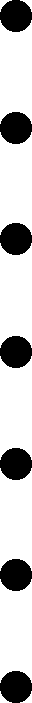 an tOifigeach LóistínAn tOifigeach Riaracháin, Seirbhísí Tacaíochta, Ceann na Seirbhíse ComhairleoireachtaStiúrthóir Leighis an Aonaid Sláinte, Oifigeach Leasa Chomhaltas na Mac LéinnStiúrthóir Gnóthaí Idirnáisiúnta (mar is cuí)Is féidir an té atá ar an bhFoireann Freagra a athrú agus oifigigh eile ollscoile nó Chomhaltas na Mac Léinn a chur leis an bhfoireann mar is cuí i gcúinsí áirithe.Tabharfaidh Déan na Seirbhísí Séiplíneachta cruinniú den Fhoireann Freagra le chéile faoina c(h)athaoirleacht a luaithe is féidir tar éis a fháil amach gur bhásaigh mac léinn, lena n-áirítear ag an deireadh seachtaine agus lasmuigh d’uaireanta oifige, agus le linn tréimhsí nuair a bhíonn an Ollscoil dúnta go hoifigiúil. Tabharfar cuireadh do Dhéan an Choláiste agus/nó Stiúrthóir Cúrsa an chláir acadúil ar a raibh an mac léinn a bhásaigh teacht chuig an gcruinniú.Cinnteoidh an Fhoireann Freagra go ndéanfaidh pearsanra ainmnithe laistigh agus lasmuigh den Fhoireann na gníomhaíochtaí atá leagtha amach sa ‘Phrótacal maidir le Bás Mic Léinn’ seo, mar aon le cibé gníomhaíochtaí eile a d’fhéadfadh teacht chun cinn i gcásanna áirithe.Tiocfaidh an Fhoireann Freagra le chéile de réir mar is gá chun a freagrachtaí a chomhlíonadh.Freagrachtaí na Foirne FreagraDéin na Seirbhísí SéiplíneachtaNuair a chuirtear ar an eolas iad faoi bhás mic léinn agus tar éis na fíricí a bheith dearbhaithe, déanfaidh siad an méid seo a leanas: An Fhoireann Freagra a thabhairt le chéileCuireadh a thabhairt do Dhéan an Choláiste agus do Stiúrthóir an Chúrsa acadúil chuig cruinniú den Fhoireann Freagra  Córas Taifead na Mac Léinn ar Quercus a sheiceáil chun an méid seo a dheimhniú: Uimhir Aitheantais, Dámh agus Clár, Seoladh Baile agus Uimhir Fóin Baile.An Oifig Preasa & Faisnéise a chur ar an eolas Teagmháil a dhéanamh mar is cuí leo seo a leanasAn TeaghlachOspidéal/Marbhlann/AdhlacóirNa GardaíCléir áitiúilDaoine a bhí ag roinnt tí leis/léi, comhghleacaithe ranga, cairde – sa chás go bhfuil siad seo i gColáistí seachas Coláiste an té nach maireann, rachaidh Déan na Seirbhísí Séiplíneachta i dteagmháil le Déin na gColáistí sin ionas go mbeidh siad ar an eolas faoin scéal.An fhoireann acadúil chuí.  Comhairle a chur ar an Leas-Uachtarán d'Eispéireas na Mac Léinn maidir le socruithe sochraide agus a chinntiú go bhfuil siad ar eolas ag gach lena mbaineann.  Ainmneacha na ndaoine muinteartha cuí a chur in iúl don Rúnaí (tuismitheoirí, céile etc.) agus seoladh baile an duine éagtha chun go bhféadfar litir chomhbhróin chuí a sheoladh chuig an teaghlach.  Dáta na sochraide a chur in iúl d’Oifig na bhFoirgneamh chun a chinntiú go bhfuil an bhratach crochta ar leathchrann.  Cibé seirbhís liotúirgeach is cuí a eagrú i Séipéal Naomh Columbanus nó in áit oiriúnach eile. D’fhéadfadh cuid den tsochraid féin a bheith anseo nó d’fhéadfadh bailiúchán a bheith ann de phobal na hOllscoile.Bláthanna a ordú agus a sheoladh más cuí. Freastal ar an tsochraid.  Searmanas cuimhneacháin oiriúnach a eagrú tar éis na sochraide (thart ar mhí) agus cuireadh a thabhairt don teaghlach chuige agus do gach mac léinn.  Leanúint le tacaíocht leanúnach a thairiscint don teaghlach, do na mic léinn agus don fhoireann lena mbaineann.Cárta a sheoladh cothrom bliana ina dhiaidh sin.Déanfaidh an Ollscoil a dícheall meas a léiriú ar noirm reiligiúnacha agus chultúrtha an té nach maireann agus an teaghlaigh. Chuige sin, beidh oiliúint agus eolas ag Déin na Seirbhísí Séiplíneachta ar an bhfreagra a bhíonn ag na mórthraidisiúin reiligiúnacha go léir ar an mbás. Má fhaigheann mac léinn bás gheobhaidh Déin na Seirbhísí Séiplíneachta amach cén reiligiún a bhí aige/aici agus, nuair is cuí, rachaidh siad i dteagmháil le ceannairí reiligiúnacha na heaglaise, an tsainchreidimh nó an phobail chreidimh sin chun comhairle a lorg agus chun cúnamh a thairiscint. Cuirfidh Déin na Seirbhísí Séiplíneachta comhairle ar an Ollscoil maidir le nithe den sórt sin ionas go dtabharfar freagra mothálach, measúil. Tá liosta de na teagmhálaithe cuí ar fáil in Aguisín 3.Oifigeach na Mac Léinn IdirnáisiúntaSa chás go bhfaigheann Mac Léinn Idirnáisiúnta bás nó mac léinn de chuid OÉ Gaillimh thar lear ar Chúrsa Ollscoile glacfaidh Stiúrthóir na hOifige Idirnáisiúnta agus Oifigeach Idirnáisiúnta na Mac Léinn (agus/nó a n-ainmnithe) páirt san Fhoireann Freagra.Beidh an Stiúrthóir Gnóthaí Idirnáisiúnta freagrach go háirithe as an méid seo a leanas:Sa chás go bhfaighidh Mac Léinn Idirnáisiúnta bás in Éirinn:  Teagmháil a dhéanamh leis an Ambasáid ábhartha (cinnfidh an Leas-Uachtarán d’Eispéireas na Mac Léinn rannpháirtíocht na hAmbasáide bunaithe ar gach cás ar leith)  Teagmháil a dhéanamh leis an nGníomhaire/Ollscoil Baile nó le teaghlach an mhic léinn aonair de réir mar is cuíAn Oifig Preasa & Faisnéise a chur ar an eolasCasadh le teaghlach an té nach maireann agus a chinntiú go dtugtar aire chuí dóibh.  Socruithe cuí a dhéanamh chun an duine nach maireann a thabhairt abhaile de réir na nósanna imeachta in Aguisín 4.  Freastal ar an tsochraid.I gcás Mac Léinn Éireannach thar lear ar Chúrsa Ollscoile: Teagmháil a dhéanamh le hAmbasáid na hÉireann Thar Lear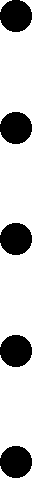 Idirchaidreamh leis an teaghlachIdirchaidreamh leis an Roinn Gnóthaí Eachtracha An Oifig Preasa & Faisnéise a chur ar an eolasMás cuí, taisteal thar lear leis an teaghlach chun cabhrú leis an té nach maireann a thabhairt abhaile de réir na nósanna imeachta in Aguisín 4.  Freastal ar an tsochraid.Oifigeach Riaracháin na Seirbhísí TacaíochtaI gcás sochraide in Éirinn socróidh Oifigeach Riaracháin na Seirbhísí Tacaíochta, nuair is gá, bealach do mhic léinn chuig sochraid agus mic léinn a chur ar an eolas faoi shocruithe taistilAn Oifig LóistínDéanfaidh an tSeirbhís Lóistín an méid seo a leanas  Idirchaidreamh leis an bpearsanra tithíochta atá ag plé le cairde agus le teaghlach an té nach maireann.  Má bhí cónaí ar an mac léinn in áit eile seachas sa bhaile, rachaidh an tSeirbhís Lóistín i dteagmháil le Bainistíocht Áras Cónaithe an Mhic Léinn nó leis an tiarna talún chun iad a chur ar an eolas faoi bhás, socruithe sochraide an mhic léinn etc.Daoine a bhí in aon tí ó Choláistí eile, b’fhéidir, a chur ar an eolas.Lóistín sealadach a sholáthar do chomrádaithe tí an té nach maireann más gá, agus cuidiú le lóistín eile a fháil dóibh má iarrtar sin.  Idirchaidreamh a dhéanamh leis an tiarna talún maidir le nithe pearsanta an mhic léinn, seomraí a ligean ar cíos arís, etc.  Comrádaithe tí an té nach maireann a threorú chuig Seirbhísí Tacaíochta eile más gá,i.e. Comhairleoireacht, Déin na Seirbhísí Séiplíneachta etc.An tSeirbhís ComhairleoireachtaIs é ról Sheirbhís Comhairleoireachta na Mac Léinn tacú le mic léinn a dtéann an bás i gcion orthu agus le comhaltaí foirne ar gá dóibh an nuacht a insint do mhic léinn eile.Cuirfear comhairleoireacht ar fáil ar an bpointe ach ní gá go mbeadh mic léinn ag iarraidh comhairleoireachta díreach tar éis an bháis agus b’fhéidir gurbh fhearr leo tacaíocht ó ghrúpa nó ó chara. Tar éis tréimhse ama tuigeann an duine féin agus na grúpaí an leor na foinsí tacaíochta seo nó an bhfuil cúnamh gairmiúil ag teastáil. Má theastaíonn cúnamh gairmiúil níos déanaí beidh sé ar fáil.Is acmhainn í an tseirbhís comhairleoireachta don fhoireann a mbeidh orthu an scéala báis a chur in iúl do chomhghleacaithe ranga agus do chairde an mhic léinn.Ar an scéala báis a fháil déanfaidh an tSeirbhís Comhairleoireachta an méid seo a leanas:  Taifid a sheiceáil chun a fháil amach an raibh an mac léinn ag freastal ar chomhairleoireachtFreastal ar chruinniú na Foirne FreagraTeagmháil leis an roinn chuí trí ríomhphost, chun tacaíocht a thairiscint ar cibé bealach a mheasann an comhalta foirne atá oiriúnach. B’fhéidir gur mhaith leis an gcomhalta foirne go dtiocfadh duine ón tSeirbhís Comhairleoireachta leis/léi chuig an rang chun an nuacht a insint, nó d’fhéadfaí comhairle a chur ar an gcomhalta foirne faoin gcaoi le labhairt leis an ngrúpa ranga agus plé a dhéanamh ar conas déileáil leis an scéala, e.g. má tharla an bás mar gheall ar fhéinmharú beidh ceisteanna breise le cur san áireamh.  Sa chás go mbeidh searmanas ar siúl ar an gcampas, beidh duine de na Comhairleoirí i láthair agus tabharfaidh sé/sí léargas gearr ar an tacaíocht atá ar fáil tríd an tseirbhís comhairleoireachta. Is féidir comhairleoireacht aonair nó cruinniú de ghrúpaí piaraí a léiríonn go bhfuil gá acu leis an tacaíocht seo a bheith i gceist anseo.Aonad Sláinte na Mac LéinnTabharfaidh an Stiúrthóir Leighis faoi na gníomhaíochtaí seo a leanas, de réir mar is cuí: Taifid a sheiceáil    Casadh le foireann an Aonaid Sláinte agus an bás a chur in iúl dóibh Freastal ar chruinniú den Fhoireann Freagra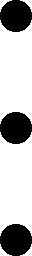 Teagmháil a dhéanamh le teaghlach nó le neasghaol an té nach maireann, nuair is cuíSa chás gur mar gheall ar riocht a chaithfí a chur in iúl a tharla an bás, e.g. meiningíteas, fáil amach cé eile a bhféadfadh tionchar a bheith aige air/uirthi agus an Dochtúir Sláinte Poiblí a chur ar an eolas ionas go ndéanfaidh sé/sí teagmháil le teagmhálaithe uile an té nach maireann  Seirbhísí an Aonaid Sláinte a thairiscint do mhic léinn trí Dhéin agus Stiúrthóirí Cláir.Idirchaidreamh a dhéanamh leis na Gardaí nuair is cuíAon fheidhmeanna eile atá oiriúnach nó a éilítear mar is gnách le haghaidh seirbhís dochtúra teaghlaigh sna cúinsí seo.Déan na Seirbhísí SéiplíneachtaComhordú iomlán Fhreagra na Seirbhísí Tacaíochta. Tugann cruinniú le chéile d’Fhoireann Freagra na Seirbhísí Tacaíochta. Tugann Stiúrthóir Cúrsa acadúil agus Déan an Choláiste ar bord. Déanann teagmháil le teaghlach an duine nach maireann. Déanann gníomhaíochtaí eile atá leagtha amach i bprótacal Dhéan na Seirbhísí Séiplíneachta. Sa chás go bhfuil sé i gceist ag Déan na Seirbhísí Séiplíneachta a bheith as láthair ón gCampas ainmneoidh sé/sí ionadaí as na Seirbhísí Tacaíochta eile chun Freagra na Seirbhísí Tacaíochta a chomhordú i gcás bás mic léinn.An Oifig LóistínDéanann socruithe maidir le maoine, cíos,áit chónaithe eile d’aon duine a bhí in aon tí leis an té nach maireann más gá. Breathnaíonn amach d’fheidhmeanna eile mar atá leagtha amach sa phrótacal.Oifigeach Riaracháinna Seirbhísí Tacaíochta Socraíonn bealach do na mic léinn le taisteal chuig sochraid.Breathnaíonn amach d’fheidhmeanna eile mar atá leagtha amach sa phrótacal.An tSeirbhís ComhairleoireachtaTairgeann comhairleoireacht agus tacaíocht do chomh-mhic léinn an té nach maireann; déanann teagmháil leis an teaghlach, más cuí; bíonn i dteagmháil leis an dámh, agus cuireann comhairle ar an bhfoireann, de réir mar is cuí, maidir le déileáil le freagairtí na mac léinn. Breathnaíonn amach d’fheidhmeanna eile mar atá leagtha amach sa phrótacal.An tAonad Sláinte Foireann an Aonaid Sláinte curtha ar an eolas faoi bheith airdeallach ar fhreagairtí chomh-mhic léinn an duine a bhásaigh agus taifid leighis a leasú; tairgeann tacaíocht do mhic léinn.Breathnaíonn amach d’fheidhmeanna eile mar atá leagtha amach sa phrótacal.Comhaltas na Mac LéinnBeidh Uachtarán nó ainmní Chomhaltas na Mac Léinn ar an bhFoireann Freagra. Má tá sé/sí ar fáil, rachaidh sé/sí chuig an tsochraid.10Prótacal Freagra an CholáisteIs é Déan an Choláiste atá freagrach as Prótacal an Choláiste a chur i bhfeidhm.LáithreachTar éis don Leas-Uachtarán d’Eispéireas na Mac Léinn bás mic léinn sa Choláiste a chur in iúl, cuirfidh Déan an Choláiste/Oifigeach Riaracháin an scéala in iúl láithreach do na Cinn Scoile, Stiúrthóirí Cúrsa, Teagascóirí, Comhairleoirí agus an fhoireann léachtóireachta chuí. Go hidéalach, ba cheart go dtarlódh sé seo roimh fhógra ginearálta na hOllscoile a eiseoidh an Oifig Preasa & Faisnéise.Ba chóir a thabhairt faoi deara sa chás nach bhfuil teaghlach nó dlúthchairde an duine nach maireann sa Choláiste céanna leis an duine nach maireann, go mbeadh sé seo aitheanta ag Déin na Seirbhísí Séiplíneachta agus ag Déan/Déin na gColáistí sin a luaithe is féidir. Sa chás seo ba chóir don Déan/do na Déin an méid seo a leanas a dhéanamh:Dul i dteagmháil le stiúrthóirí cúrsa cuí agus iad a chur ar an eolas.Spriocdhátaí d'obair chúrsa a chur siar agus measúnuithe a chur siar do na mic léinn seo.  Iad a threorú chuig na seirbhísí tacaíochta atá ar fáil do mhic léinn.An tréimhse roimh an tSochraid agus an tSochraid féinA bheith páirteach ar an bhFoireann FreagraSpriocdhátaí d'obair chúrsa a chur siar agus measúnuithe do chomhscoláirí an té nach maireann a chur siar go dtí tar éis na sochraide, de réir mar is cuíDéan nó ionadaí le hionadaíocht a dhéanamh ar an gColáiste ag an tsochraid.Seolfaidh an Coláiste bláthfhleasc nó síntiús carthanachta de réir mhianta an teaghlaigh nó aon chúinsí eitneacha, cultúrtha nó reiligiúnacha.I ndiaidh na Sochraide  Litreacha comhbhróin le seoladh chuig teaghlach an duine nach maireann ag an Déan agus ag an bhfoireann a raibh aithne acu ar an mac léinn, de réir mar is cuí.  Bí ar an airdeall go bhféadfadh tacaíocht leanúnach a bheith ag teastáil ó chomhghleacaithe an mhic léinn nach maireann agus ó chomhaltaí foirne tar éis bás mic léinn agus treoraigh iad mar is cuí chuig na seirbhísí tacaíochta atá ar fáil san Ollscoil (tá sé seo tábhachtach go háirithe i gcás féinmharaithe).  I gcásanna cuí, féadfaidh an Déan moladh a dhéanamh maidir le céim iarbháis a bhronnadh chuig Coiste Seasta na Comhairle Acadúla.11Aguisín 1 – Liosta Teagmhálaithe1222 Iúil 2008Aguisín 2 – Téacs le haghaidh fógraí ríomhphoistLe hullmhú ag an Oifig Preasa & Faisnéise Ullmhófar na fógraí seo i mBéarla agus i nGaeilge.Sa chás go bhfuil Socruithe Sochraide ar eolas:Sa chás nach bhfuil Socruithe Sochraide ar eolas:Sa chás go raibh an tsochraid ann cheana féin:Aguisín 3 – Teagmhálaithe tábhachtacha eileLe comhlánú ag Déin na Seirbhísí Séiplíneachta.Aguisín 4 – Nósanna Imeachta maidir le Corp a sheoladh abhaile as ÉirinnNuair a fhaigheann duine as tír eile bás in Éirinn tá nósmhaireachtaí áirithe nach mór a leanúint sula bhféadfar an corp a sheoladh as Éirinn lena adhlacadh nó lena chréamadh in áit eile. Tugtar an t-eolas seo a leanas chun an próiseas ginearálta agus na rialacha a mhíniú.Is féidir le hadhlacóir in Éirinn cabhrú leis na nósmhaireachtaí agus na socruithe riachtanacha a dhéanamh le haghaidh corp a sheoladh abhaile. Tá cúnamh ar fáil freisin ón ambasáid ábhartha a dhéanann ionadaíocht ar thír an duine in Éirinn. D’fhéadfadh sé go mbeadh adhlacóir as tír an mhic léinn in ann socrú a dhéanamh chun corp a thabhairt abhaile chomh maith.Bíonn sé an-chostasach corp a aistriú ó thír go tír agus b’fhéidir gur mhaith leis an teaghlach smaoineamh ar an gcorp a chréamadh in Éirinn agus an luaithreach a sheoladh chuig tír an duine nach maireann.An bás a thuairisciúNuair a tharlaíonn bás tobann, mínádúrtha nó foréigneach, tá oibleagáid dhlíthiúil ann an bás a thuairisciú don chróinéir. Is é an cróinéir don cheantar inar tharla an bás an cróinéir cuí. Is féidir teacht ar shonraí teagmhála ar:http://www.justice.ie/en/JELR/Pages/Coroner_details#GalwayFéadfar an bás a thuairisciú do dhuine den Gharda Síochána, ag céim sáirsint, nó os a chionn, a thabharfaidh fógra don chróinéir/a chuirfidh an cróinéir ar an eolas.Beidh an cróinéir freagrach as an gcorp a aistriú chuig marbhlann agus as scrúdú leighis (iarbháis) a dhéanamh chun cúis an bháis a chinneadh. Cuideoidh an Garda Síochána leis an gcróinéir chun go n-aithneoidh duine den teaghlach nó gaol an corp go foirmiúil.Sa chás go bhfaigheann duine bás ó thinneas nádúrtha nó ó ghalar a raibh dochtúir ag tabhairt cóireála don duine laistigh de mhí roimh an mbás, ní gá fógra a thabhairt don chróinéir. Sa chás sin, eiseoidh an dochtúir an deimhniú leighis ar chúis an bháis (Foirm Fógra Báis).An Bás a ChlárúNuair a fhaigheann duine bás in Éirinn caithfear an bás a chlárú a luaithe is féidir.  Sa chás go n-eisíonn an dochtúir an Fhoirm Fógra Báis, is féidir an bás a chlárú ansin agus is féidir deimhniú báis a fháil ón gCláraitheoir áitiúil breitheanna, póstaí agus básanna. Cláraítear bás go huathoibríoch i gcás ina ndéantar scrúdú iarbháis ar iarratas ón gcróinéir, ach is dóigh go mbeidh moill ann deimhniú báis a fháil.An corp a ullmhú le seoladh abhaileIs féidir leis an adhlacóir in Éirinn an corp a bhalsamú agus a ullmhú le seoladh abhaile. Má rinneadh scrúdú iarbháis, is féidir leis an adhlacóir an corp a fháil ón gcróinéir ionas gur féidir é a ullmhú. Is gá an corp a aithint go foirmiúil. Is féidir le compánach taistil nó le comhghleacaí gnó an duine nach maireann é seo a dhéanamh. I roinnt cásanna, áfach, b’fhéidir go gcaithfeadh duine den teaghlach taisteal chun an t-aitheantas a dhearbhú.De réir rialacháin idirnáisiúnta caithfidh gach cónra a thrasnaíonn teorainneacha idirnáisiúnta líneáil luaidhe nó since a bheith orthu agus iad a bheith séalaithe. Ní féidir na cónraí seo a chréamadh mar sin caithfear an líneáil a bhaint nó cónra eile a úsáid sa tír sin, má tá an corp le créamadh.CáipéisíochtSular féidir corp a aistriú as Éirinn teastaíonn an cháipéisíocht seo a leanas: Ordú Aistrithe Cróinéara/Nóta Neamh-thógálach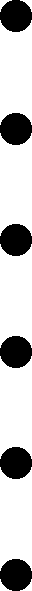 Deimhniú Balsamaithe Pas nó Cárta Aitheantais Dearbhú Adhlacóra Ceadúnas AmbasáideNótaireacht cáipéisí (más infheidhme)Is féidir leis an adhlacóir an tOrdú Aistrithe a fháil ón gcróinéir agus an deimhniú báis a fháil ón gCláraitheoir (má tá sé ar fáil). Is féidir leis an ambasáid comhairle a thabhairt ar na nósmhaireachtaí agus ar na cáipéisí a theastaíonn. Féadfaidh an t-adhlacóir labhairt leis an ambasáid maidir le haon nósmhaireachtaí atá riachtanach agus cuidiú leis an gcáipéisíocht riachtanach a fháil.Socruithe taistilIs féidir leis an adhlacóir cuidiú le socruithe taistil a dhéanamh don chorp as Éirinn go tír dhúchais an duine nach maireann.Ba cheart an ambasáid a chur ar an eolas faoi na socruithe taistil ionas gur féidir na húdaráis i dtír an duine nach maireann a chur ar an eolas. De ghnáth déanann an t-adhlacóir é seo. Tá adhlacóir riachtanach sa tír dhúchais atá in ann teagmháil a dhéanamh leis na húdaráis chuí ansin agus socrú a dhéanamh go n-aistreofar an corp chun adhlacadh nó créamadh nuair a thiocfaidh sé.CostaisBíonn sé daor go leor duine éagtha a thabhairt ar ais thar lear as Éirinn mar gheall ar fhachtóirí amhail an fad atá le taisteal agus an chaoi a seoltar an corp.  Seiceáil an raibh árachas taistil nó clúdach leighis príobháideach ag an duine a chuideodh leis na costais a íoc. Má bhí, déan teagmháil leis an gcuideachta árachais a luaithe is féidir.Níl cúnamh airgeadais leis an gcostas a bhaineann le duine marbh a aistriú abhaile ar fáil ó na húdaráis in Éirinn, ar an gcaoi chéanna nach bhfuil sé ar fáil ó na húdaráis in go leor tíortha eile.Corp a aistriú go hÉirinnLeagann an méid seo a leanas amach an próiseas ginearálta agus na rialacha atá i gceist agus corp á thabhairt go hÉirinn le hadhlacadh nó le créamadh.Bíonn sé casta agus costasach corp a aistriú go hÉirinn. Mar sin b’fhéidir gur mhaith le teaghlaigh smaoineamh ar an gcorp a chréamadh thar lear agus an luaithreach a thabhairt ar ais go hÉirinn.Fógra go bhfuil saoránach Éireannach básaithe thar learMá chuireann duine seachas na Gardaí bás mic léinn thar lear in iúl téigh i dteagmháil le hambasáid/consalacht na hÉireann sa tír sin chun comhairle a fháil.Corp a aithint go foirmiúilSular féidir aon socruithe a dhéanamh chun corp a thabhairt ar ais go hÉirinn, caithfear an corp a aithint go foirmiúil. Is é sin, is gá aitheantas an duine básaithe a dhearbhú go hoifigiúil de réir na ndlíthe sa tír sin. Ní hiad na rialacha céanna a bhíonn i bhfeidhm in aon tír maidir le cé a fhéadfaidh duine marbh a aithint go foirmiúil ach go hiondúil is féidir le compánach taistil nó comhghleacaí gnó an duine é a dhéanamh. Ag brath ar dhlíthe agus ar rialacha áitiúla, áfach, b’fhéidir go gcaithfeadh duine den teaghlach taisteal go dtí an áit ina bhfuil an duine nach maireann, chun an t-aitheantas a dhearbhú.Tá tuilleadh eolais faoi na socruithe áitiúla chun saoránaigh Éireannacha a aithint go foirmiúil thar lear ar fáil ó ambasáid na hÉireann don tír inar tharla an bás. Cé go bhféadfadh an ambasáid cuidiú le cáipéisí mar dheimhnithe báis, etc. a fháil ní féidir léi cabhrú le costas gaolta atá ag taisteal chuig an áit a dtarlaíonn bás. Ní féidir leis an ambasáid íoc as na costais a bhaineann le coirp a sheoladh ar ais go hÉirinn ach amháin i gcúinsí eisceachtúla.Adhlacóir a cheapadhChun go scaoilfidh na húdaráis sa tír ina bhfuair an mac léinn bás le corp lena sheoladh abhaile, is gá adhlacóir a cheapadh sa tír sin. Is féidir le hadhlacóir in Éirinn adhlacóir oiriúnach a fháil sa tír eile agus na socruithe cuí a dhéanamh. É sin nó féadfaidh ambasáid na hÉireann sa tír sin cúnamh a thabhairt do shaoránaigh na hÉireann chun adhlacóir áitiúil a cheapadh.Féadfaidh an t-adhlacóir áitiúil an corp a ullmhú le seoladh abhaile. Féadfaidh an t-adhlacóir an cháipéisíocht chuí a ullmhú agus an deimhniú báis a fháil freisin más féidir. Tá cúnamh ar fáil freisin ó ambasáid na hÉireann chun cáipéisí mar an deimhniú báis nó tuairiscí liachta a fháil.  Féadfaidh an t-adhlacóir áitiúil na socruithe eitilte riachtanacha go léir a dhéanamh.Cead an chróinéaraCaithfear a chur in iúl don chróinéir in Éirinn sa limistéar ina mbeidh sé ag eitilt chuige go mbeidh corp á aistriú go hÉirinn. Déanfaidh an t-adhlacóir teagmháil leis an gcróinéir cuí leis na cáipéisí riachtanacha.Caithfear an cháipéisíocht chuí maidir leis an duine nach maireann a chur ar fáil don chróinéir le ceadú ag oifig an chróinéara. Ar an gcáipéisíocht atá riachtanach táDeimhniú leighis a thugann cúis an bháis    Teastas a dheimhníonn an ndearnadh scrúdú iarbháis nónach dearnadhÚdarú chun an corp a aistriú ón tír eile  Teastas a dheimhníonn nach bhfuil an corp ag teacht ó limistéar ina bhfuil galar tógálachI gcás go bhfuil roinnt imní ann faoi chúinsí an bháis, féadfaidh an cróinéir a ordú go ndéanfar scrúdú ar an gcorp.Socruithe sochraideNíor cheart socruithe sochraide in Éirinn a dhearbhú go dtí go mbeidh an cháipéisíocht ceadaithe ag oifig an chróinéara. De réir rialacháin idirnáisiúnta caithfidh gach cónra a thrasnaíonn teorainneacha idirnáisiúnta, san aer nó ar muir, a bheith déanta as miotal agus líneáilte (le sinc nó luaidhe) agus a bheith séalaithe. Dá bhrí sin, níl na cónraí seo feiliúnach le créamadh mar sin caithfear an líneáil a bhaint nó cónra eile a úsáid má tá an corp le créamadh in Éirinn.An bás a chlárúMá chláraítear an bás sa tír ina bhfuair an duine bás, ní chláraítear in Éirinn é de ghnáth. I gcás nach bhfuil córas clárúcháin sa tír sin nó nach féidir cóipeanna den taifead clárúcháin sibhialta ábhartha (deimhniú báis) a fháil, déan teagmháil le hOifig an Chláraitheora Ghinearálta in Éirinn chun a sheiceáil an féidir an bás a chlárú in Éirinn.Is cáipéis dhlíthiúil thábhachtach é deimhniú báis a bhíonn ag teastáil go minic in Éirinn chun déileáil le heastát an duine nach maireann, rochtain a fháil ar airgead, etc.Na RialachaCé go soláthraíonn ambasáidí na hÉireann seirbhísí consalachta do náisiúnaigh Éireannacha thar lear, ní bhaineann sé seo le náisiúnaigh neamh-AE. Ba cheart do náisiúnaigh tíortha eile leas a bhaint as seirbhísí consalachta ó ambasáidí agus consalachtaí a dtíortha féin.CostaisBíonn sé daor go leor duine éagtha a thabhairt ar ais go hÉirinn ag brath ar an bhfad atá le taisteal agus cúinsí eile. Seiceáil an raibh árachas taistil nó clúdach leighis príobháideach ag an duine a chuideodh leis na costais a íoc. Níl cúnamh airgeadais leis an gcostas a bhaineann le duine marbh a aistriú abhaile ar fáil ó ambasáid na hÉireann.Baill d'Fhoireann Bainistíochta na hOllscoileAn Leas-Uachtarán d'Eispéireas na Mac LéinnDéin na gColáistíStaidéar IarchéimeDéin na Seirbhísí SéiplíneachtaStiúrthóir Leighis an Aonaid SláinteOifigeach Riaracháin na Seirbhísí TacaíochtaUachtarán Chomhaltas na Mac LéinnIontrálachaScrúduitheLeabharlannaíAn Oifig Preasa & FaisnéiseCeann na ComhairleoireachtaLóistínOifigeach Idirchaidrimh do Dhaoine faoi MhíchumasOifigeach na Mac Léinn LánfhástaOifigeach RochtanaOifigeach Thar LearBainisteoir Oifig na dTáillí